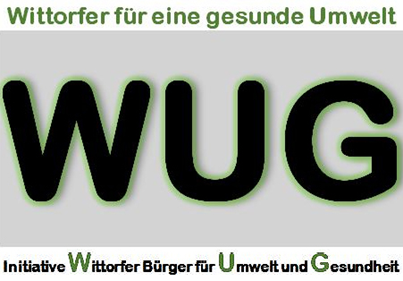 BeitrittserklärungName                                                                                                      GeburtsdatumVorname                                                                                                          männlich           weiblichStraße,  Hausnummer                                                                            Straße,  Hausnummer                                                                            Postleitzahl                        OrtEinzugsermächtigung zum Beitragseinzug mittels LastschriftHiermit ermächtige ich Sie widerruflich, die von mir zu entrichtenden Zahlungen für den Mitgliedsbeitrag bei Fälligkeit mittels Lastschrift einzuziehen. Wenn mein Konto die nötige Deckung nicht aufweist, besteht seitens des kontoführenden Kreditinstitutes keine Verpflichtung zur Einlösung.  Name des Kontoinhabers                                           Name des KreditinstitutesIBAN                                                                              BICMit seiner Unterschrift erkennt der Antragsteller die Satzung der WUG (e.V.) an.Austrittserklärungen können schriftlich mit einer Frist von einem Monat zum Ende des Geschäftsjahres gegenüber dem Vorstand erfolgen. ___________________________________________________________________Ort, DatumUnterschrift des Mitglieds oder ErziehungsberechtigtenUnterschrift des Kontoinhabers (falls abweichend)Bei Jugendlichen unter 18 Jahren bitte Unterschrift des Erziehungsberechtigten